ПАРЦИАЛЬНАЯ ПРОГРАММАпо приобщению детей старшего дошкольного возраста                                к духовным традициям русского народа                                                            через художественно-изобразительную деятельность «Напитать душу добротой»муниципального бюджетного дошкольного образовательного учреждения«Детский сад № 74 «Винни-Пух» комбинированного вида	Срок реализации программы - 1 год.								Составила: Чеснокова Т. А.,воспитатель, высшая квалификационная категорияСеверодвинск2015 годАктуальностьИнтерес к проблеме воспитания духовно-нравственных качеств, ее острота не ослабевали никогда. На рубеже 20 и 21 веков в нашей стране произошли перемены социально - экономического и политического характера, повлекшие за собой изменения и в сфере морально - нравственных ценностей и норм поведения в обществе. В нравственном воспитании современных детей наметились негативные тенденции: книги ушли на второй план, их место занял экран телевизора, с которого в жизнь ребенка теперь постоянно входят персонажи сказок, герои мультфильмов, не всегда отличающиеся душевностью или нравственной чистотой.  	Именно сегодня материальные ценности возвышаются над духовными, поэтому у детей искажены представления ο доброте, милосердии, великодушии, справедливости, гражданственности и патриотизме. Смещение акцентов в развитии дошкольников в сторону ранней интеллектуализации, не способствуют духовному развитию. В погоне за развитием интеллекта упускается воспитание души, нравственное и духовное развитие маленького человека, без которых накопленные знания могут оказаться бесполезными. И как результат этого - эмоциональная, волевая и духовная незрелость.  	Дошкольное воспитание - важнейший период в духовно-нравственном становлении личности. Нравственное воспитание происходит благодаря целенаправленным педагогическим воздействиям, ознакомлению ребенка с нравственными нормами поведения в процессе различной деятельности.  	Важное место в дошкольном детстве отводится изобразительной деятельности. Изобразительное искусство позволяет активно познавать окружающий мир, глубоко воздействует на сознание и чувство ребёнка, формируя его личность. Эта деятельность создаёт у ребёнка потребность к эстетическому освоению мира, которая, как и всякая социальная потребность, успешно формируется тогда, когда её стимулирует воспитание. 	В изобразительной деятельности раскрываются многие задатки ребёнка: наблюдательность, воображение, зрительная память, своеобразие его восприятия. Одновременно складывается особая, эстетическая восприимчивость, способность ребёнка понять и оценить красоту жизни. А это всегда связано с моральной оценкой явлений у детей старшего дошкольного возраста, для которых красивое и доброе ещё не имеют чёткого разграничения, едины, обобщены в понятии «хорошее». Об этом пишут Комарова Т. С., Казакова Т. Г. 	Влияние изобразительной деятельности на духовный мир детей, на их нравственное сознание идёт по пути изменения и обогащения чувств. Для того, чтобы это влияние проявилось в поведении ребёнка, новые чувства должны перейти из мира воображаемого, идеального в мир реальной жизни, Подмена эстетического освоения мира человеческих отношений и природы нравоучительными темами на занятиях по рисованию не ускоряет, а обедняет развитие. Напротив, влияние на ребёнка специфических, художественных средств познания мира обогащает нравственное сознание и чувства, стимулирует те внутренние изменения его развития, которые преобразуют поведение ребёнка. 	В рисунке, лепке, дети отражают события общественной жизни. При этом они выражают своё отношение к ним.После анализа своей работы и работы других воспитателей, пришла к выводу, что нравственным задачам по изобразительной деятельности, уделяется мало внимания. Мы занимаемся обучением, развиваем у детей творчество и технические навыки, а полноценное нравственное воспитание на занятиях по изодеятельности не всегда затронуто. Определила для себя приоритет: «Духовно-нравственное становление личности в процессе изобразительной деятельности».Данная программа даёт возможность решать проблемы духовно-нравственного воспитания, стоящие перед нашим обществом.Пояснительная записка.Программа по приобщению детей к духовным традициям русского народа через художественно-изобразительную деятельность «Напитать душу добротой» направлена на воспитание в каждом ребёнке гражданина и патриота, на раскрытие способностей и талантов детей, подготовку их к жизни. Программа рассчитана на один год обучения.  Реализуется  в кружке «Истоки», где  занимаются дети старшего дошкольного возраста 5-7 лет. Форма организации – творческая мастерская. Занятия проводятся в течение восьми месяцев в период с октября по май, два раза в неделю. Продолжительность занятий: 25 минут. В процессе реализации программы предполагается тесное общение педагога, ведущего занятия, с другими специалистами, работающими с детьми. Это необходимо для сохранения преемственности воспитательно-образовательных мероприятий по отношению к каждому ребёнку и группе в целом.Программа реализуется дошкольным образовательным учреждением в постоянном взаимодействии и тесном сотрудничестве с семьями детей.Педагог способствует общению детей в процессе работы, поощряет помощь друг другу, создает условия для проявления самостоятельности в выборе материала, цветовой гаммы, формата.	Реализация Программы идет по направлениям: - знакомство с искусством;- развитие творчества через совместную деятельность с педагогом;- подготовка детей к участию в конкурсах различного уровня и к поступлению в художественную школу.Данные направления гармонично вписываются в интегративные процессы в детском саду. Содержание работы с детьми лежит в плоскости трех образовательных областей: «социально-коммуникативное развитие», «познавательное развитие», «художественно-эстетическое развитие».В процессе организации художественно-изобразительной деятельности, дети знакомятся с народным зодчеством, храмовой архитектурой, а такие праздники как Осенины,  Рождество Христово, Масленица, Пасха, Троица - праздник русской березки, позволяют не только прикоснуться к истокам национальной культуры, но и максимально развить индивидуальность. Тематика художественно-продуктивной деятельности близка и понятна детям, а разнообразный материал, обогащает опыт дошкольника, как эмоционально- чувственный, так и технический.	Старший дошкольный возраст, является периодом наиболее активного и успешного усвоения ребенком культуры. Той культуры, носителями которой являются родители ребенка, его воспитатели, взрослые и старшие дети, составляющие ближайшее социальное окружение подрастающего малыша. 	Наблюдая за взрослыми и старшими детьми, общаясь с ними, ребенок перенимает закрепленные в культуре способы взаимодействия людей и действий с предметами, усваивает систему нравственных и эстетических эталонов, которые ложатся в основу ценностной сферы формирующейся детской личности.	Ребенок (как взрослый человек) является существом не только социальным, но и духовным, поэтому в процессе воспитания необходимо обогащать его традиционными духовными представлениями и образами. Важно, чтобы мир дошкольника наполнялся в первую очередь образами культуры того народа,  наследником традиций которого ребенок является. 	Духовно-нравственное воспитание предполагает целенаправленное развитие трех основных человеческих способностей:- нравственной  способности - к различению добра и зла;- эстетической  способности - к различению прекрасного и безобразного;- религиозной способности - к различению истинного и ложного.	В основе развития этих способностей лежат нравственные, эстетические, религиозные идеалы и эталоны, заданные в контексте традиции и  усвоенные личностью как ценностные, определяющие смысл жизни категории.Основным средством развития ребенка в контексте данной программы является художественно-продуктивная деятельность, как одна из наиболее доступных, осмысленных и предпочитаемых для детей дошкольного возраста. Продуктивный, ручной труд имеет уникальные развивающие и коррекционные возможности, влияя на речемыслительные способности ребенка, стабилизируя эмоциональное состояние, гармонизируя общее развитие.	На занятиях дети общаются и выполняют доступные по содержанию творческие рукодельные работы, которые носят индивидуальный и коллективный характер.	Практической деятельности на каждом занятии предшествует вступительная беседа, носящая характер поискового диалога. Просмотр слайдов на занятиях, дидактические игры помогают детям в создании ярких художественных образов.	 Основой событийно-содержательной линии цикла занятий является календарь: природный, гражданский, православный церковный календарь, в соответствии с которым планируется и строится воспитательно-образовательная работа.Цель и задачи Программы	Цель программы: приобщение детей к отечественным духовно-нравственным традициям через организацию художественно-продуктивной деятельности.	Задачи:Обучающие: - знакомство детей с основами духовно нравственных традиций русского народа и уклада жизни, с особенностями традиционной подготовки и проведения праздничных дней;- формирование у детей первоначальных представлений о духовном мире;- содействие формированию представления детей об этапах продуктивной деятельности, особенностях разных материалов, правилах пользования простыми инструментами при изготовлении поделок.Развивающие:- развитие умения замечать и чувствовать красоту в окружающем мире, любоваться ею, беречь её;- помощь в становлении творческой личности ребенка, развитие навыков художественного творчества;- содействие развитию речи детей;- развитие навыков усидчивости и аккуратности;- привитие навыков художественной деятельности и элементарных ручных умений.Воспитывающие:- помощь семье в формировании ценностной сферы личности ребенка через приобщение к основам православной духовной культуры, традиционному укладу жизни;- воспитание любви, заботливого бережного отношения к растительному и животному миру;- привитие художественного вкуса и эстетических предпочтений на основе образцов традиционной духовной культуры.Используемый материал Гуашь, акварель, акриловые краски, соленое тесто, бумажные салфетки, крепированная бумага, клей ПВА, декоративный цветной клей, природные материалы, хлопчато-бумажные и шерстяные нитки, ткань.Дидактические игры для реализации Программы«Собери картинку» (закреплять жанры живописи).«Составь картинку» (работать над многоплановостью композиции)«Как краски смешивались» (знакомить детей с красками, смешивать их и получать новые оттенки)«Ах, натюрморт, натюрморт»  (знакомить и закреплять знания о разных видах натюрмортов)«Композиция, форма, цвет» (учить детей композиционно правильно располагать изображение на листе, замечая особенности формы, строения и цвета предметов)«Подбери пару» (учить детей  находить вторую половинку бабочки, ориентируясь на форму и цвет)«Подбери к картине палитру» (упражнять в вычленении большого разнообразия цветов и их оттенков в живописной картине, уметь определять настроение, переданное художником, по цветовой гамме)«Краски настроения» (закреплять знания детей о теплых и холодных тонах)«Разноцветные кляксы» (закреплять знания детей об основных и дополнительных (составных) цветах.План - программа7. Ожидаемые результаты духовно-нравственного развития                                      и воспитания детей старшего дошкольного возраста средствами художественно-продуктивной деятельности 1) Воспитание гражданственности, патриотизма:  • ценностное отношение к России, своему народу, своему краю, отечественному культурно-историческому наследию, народным традициям, старшему поколению. 	2) Воспитание нравственных чувств и этического сознания:  • начальные представления о моральных нормах и правилах нравственного поведения,  • нравственно-этический опыт взаимодействия со сверстниками, старшими и младшими детьми, взрослыми в соответствии с общепринятыми нравственными нормами;  • неравнодушие к жизненным проблемам других людей, сочувствие к человеку, находящемуся в трудной ситуации;  • способность эмоционально реагировать на негативные проявления в детском обществе и обществе в целом, анализировать нравственную сторону своих поступков и поступков других людей;  • уважительное отношение к родителям (законным представителям), к старшим, заботливое отношение к младшим.3) Воспитание ценностного отношения к природе, окружающей среде:  • ценностное отношение к природе;  • первоначальный опыт эстетического, эмоционально-нравственного отношения к природе.4) Воспитание ценностного отношения к прекрасному, формирование представлений об эстетических идеалах и ценностях:  • первоначальные умения видеть красоту в окружающем мире;  • первоначальные умения видеть красоту в поведении, поступках людей;  • элементарные представления об эстетических и художественных ценностях отечественной культуры;  • первоначальный опыт эмоционального постижения народного творчества, этнокультурных традиций, фольклора народов России;  • первоначальный опыт самореализации в различных видах творческой деятельности, формирование потребности и умения выражать себя в доступных видах творчества.  	Основные результаты духовно-нравственного развития и воспитания детей оцениваются в рамках мониторинга, в которых ведущими методами будут: экспертные суждения (родителей, педагогов детского сада); анкеты, позволяющие анализировать (не оценивать) ценностную сферу личности; различные тесты, созданные с учетом возраста; самооценочные суждения детей, наблюдения за детьми педагогом. Оценка и развитие этих и других личностных результатов образовательной деятельности детей осуществляется в ходе постоянного наблюдения педагога в тесном сотрудничестве с семьей ребенка.  В ходе реализации программы духовно-нравственного развития и воспитания дошкольников можно прогнозировать повышение уровня воспитательной подготовки воспитанников, обеспечивающей развитие нравственных качеств личности вне учебной деятельности.Список литературы.Программа духовно-нравственного воспитания дошкольников средствами художественно-продуктивной деятельности. Учебное пособие. (Серия «Основы православной культуры»). - М.: Школьная Пресса, 2009.Утробина К.К., Утробин Г.Ф. Увлекательное рисование методом тычка с детьми 3-7 лет: Рисуем и познаем окружающий мир. - М.: Издательство ГНОМ и Д, 2001.Перова И.М. Объемная аппликация: Учебно-методическое пособие. -СПб.: Детство-Пресс, 2003. - 48с.Парамонова Л.А. Бумажная пластика. Творческое конструирование. Издательский дом «Карапуз», 2002.Черныш И.В. Поделки из природных материалов. - М.: АСТ-ПРЕСС,1999. -160 с.: ил. - («Основы художественного ремесла»).Поделки. Мастерим вместе с детьми. Составитель Ю. А. Майорова. -Нижний Новгород: ЗАО «Издательство Доброе слово», 2010.Ткаченко Т.Б. Лучшие поделки из пластиковых бутылок /Т. Б. Ткаченко. - Ростов на / Д: Владис, 2012. - 192 с.: (Умелые руки).Пантелеев Г.Н. Детский дизайн. - М.: КАРАПУЗ-ДИДАКТИКА, 2006.-192 с., 8 л включит.Курочкина Н. А. Дети и пейзажная живопись. Времена года. Учимся видеть, ценить, создавать красоту. – СПб.:  ДЕТСТВО – ПРЕСС, 2004. – с. 272, Библиотека программы «Детство». Тюфанова И. В. Мастерская юных художников. Развитие изобразительных способностей старших дошкольников. – СПб.: ДЕТСТВО – ПРЕСС, 2002. - 80 с. Курочкина Н. А. Знакомство с натюрмортом Библиотека программы «Детство». – СПб.: Детство-пресс,1999. – 112 с.Приложение Фотографии детских работ,выполненных при реализации программы  «Напитать душу добротой».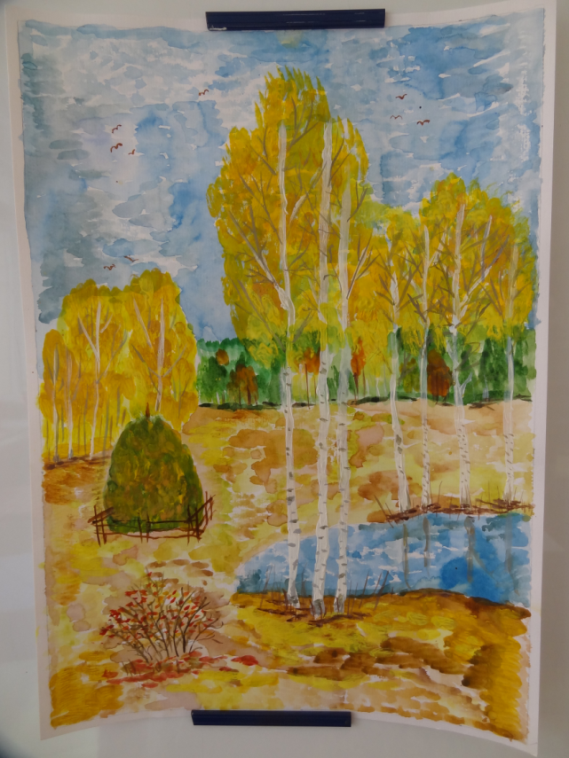 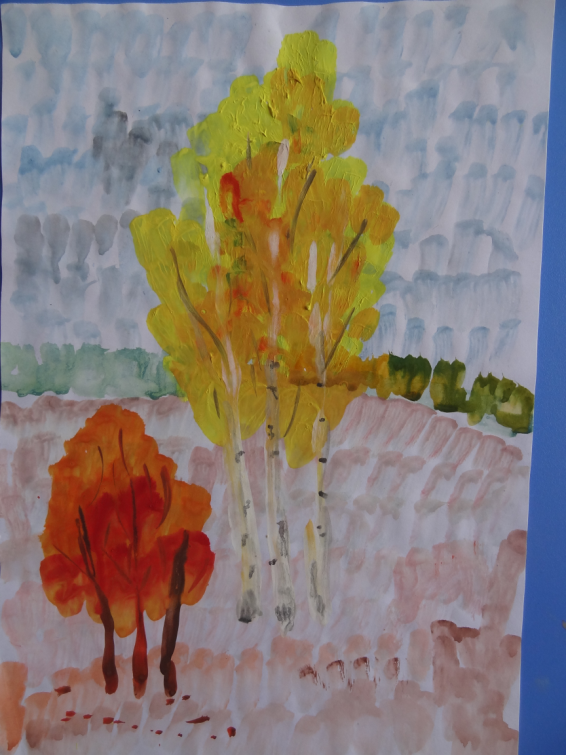 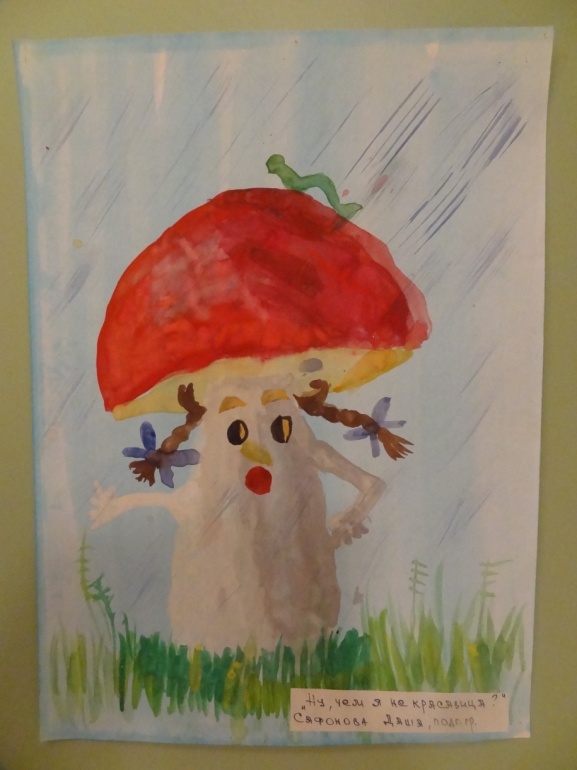 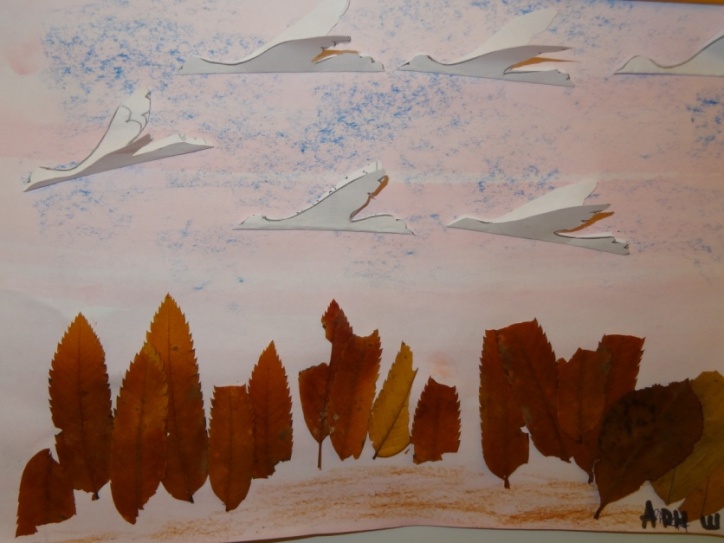 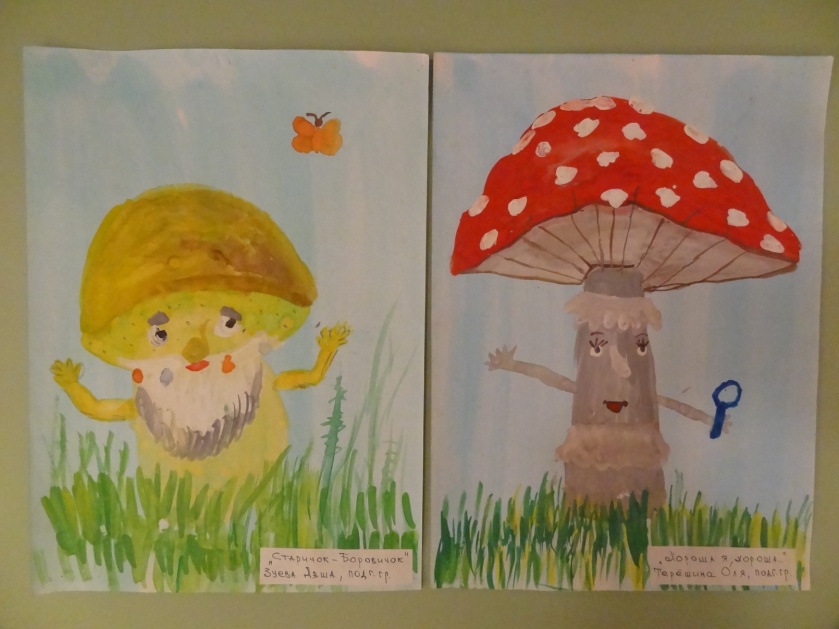 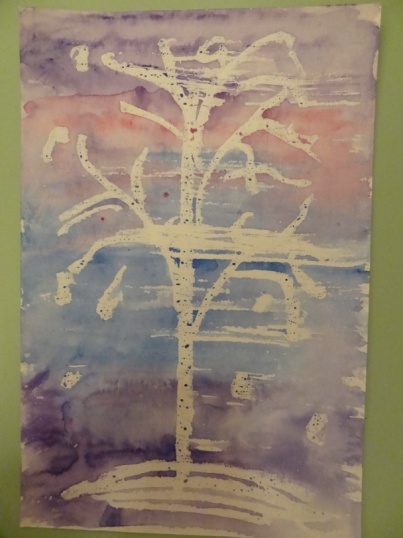 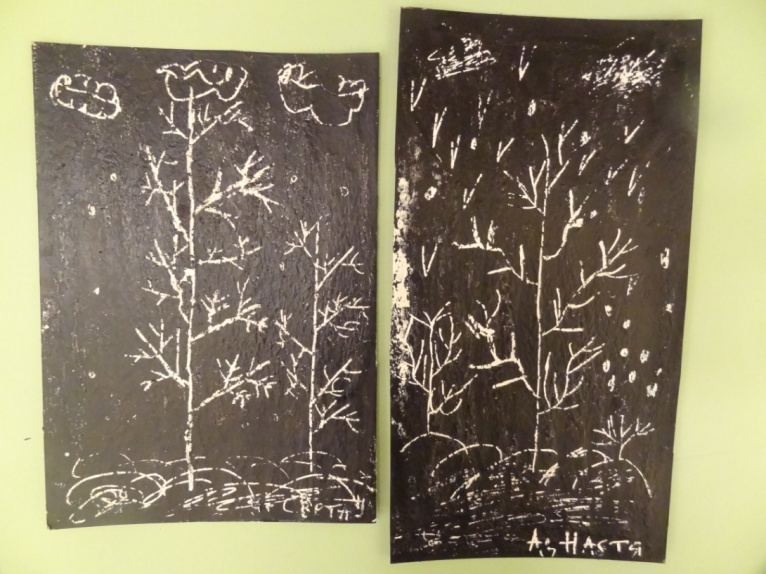 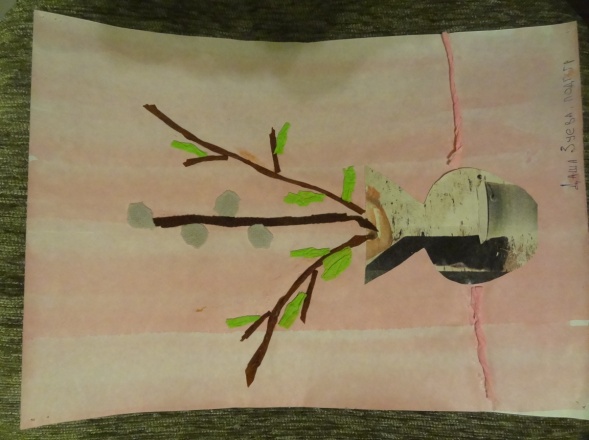 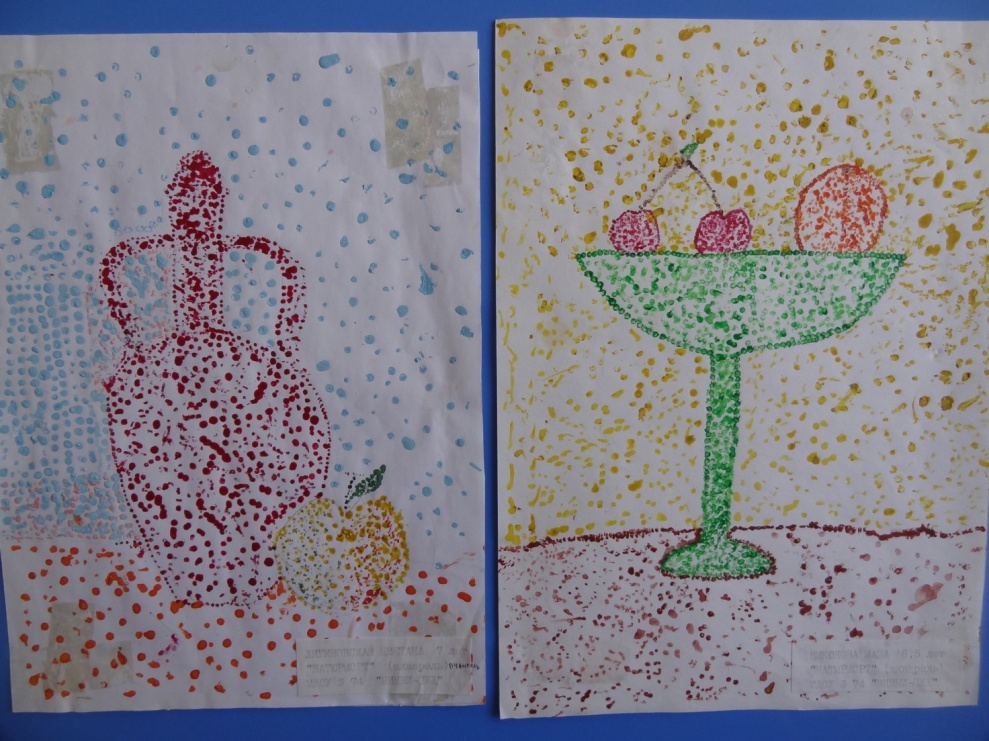 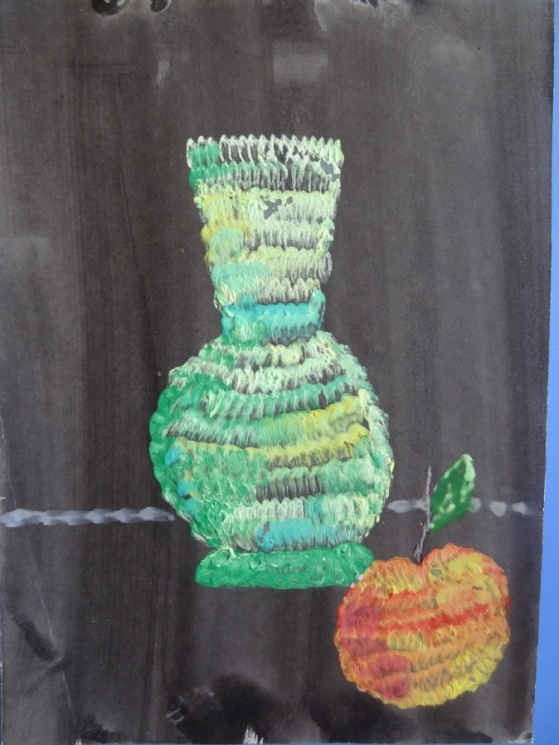 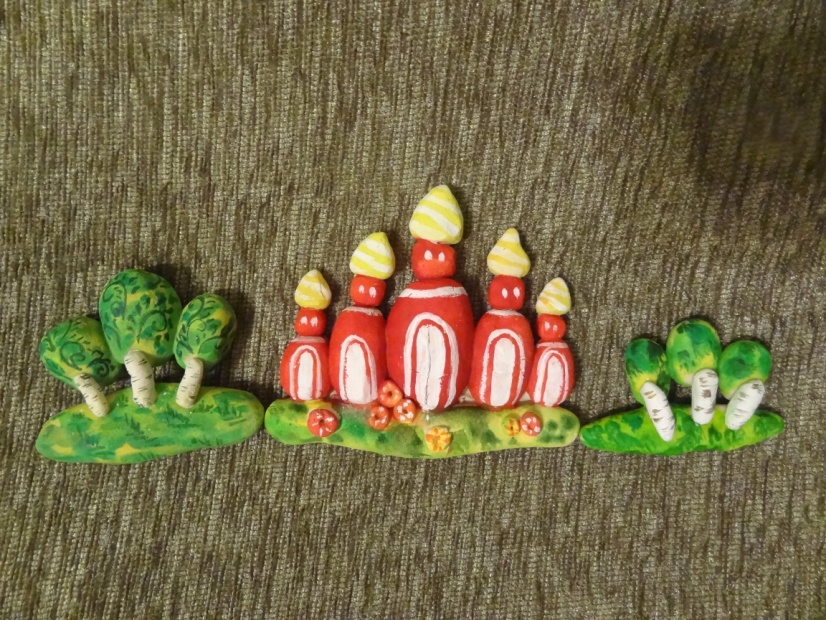 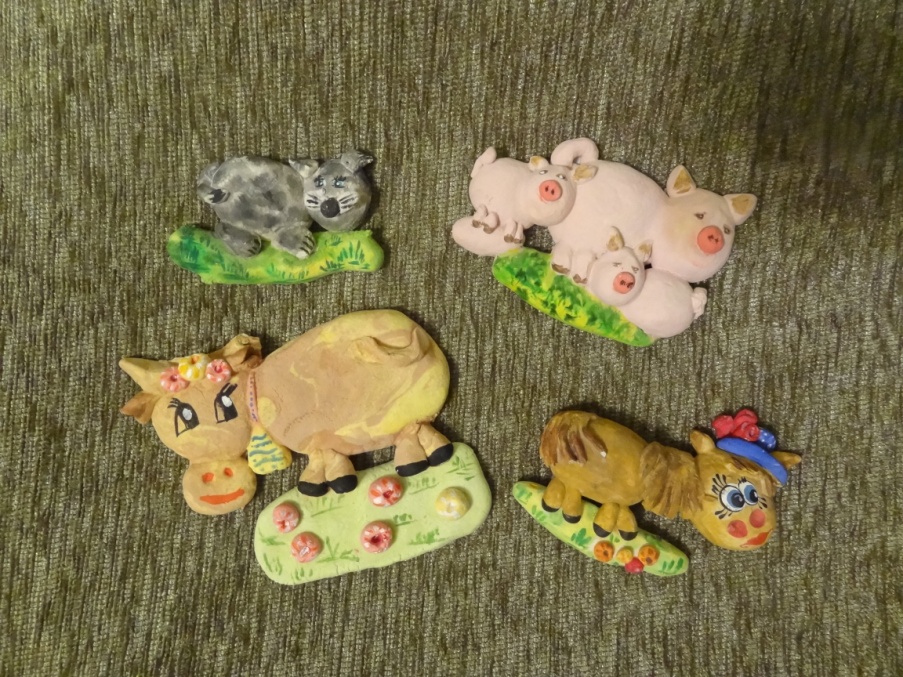 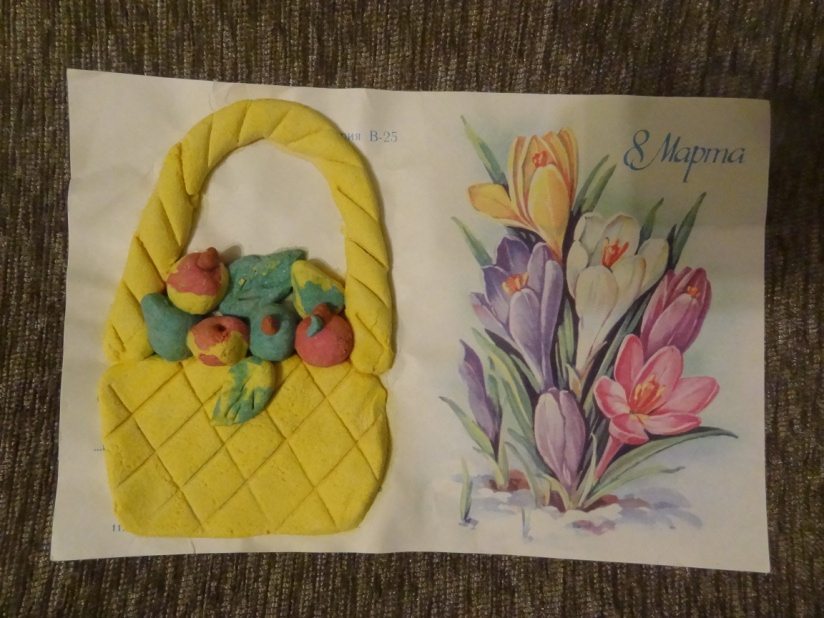 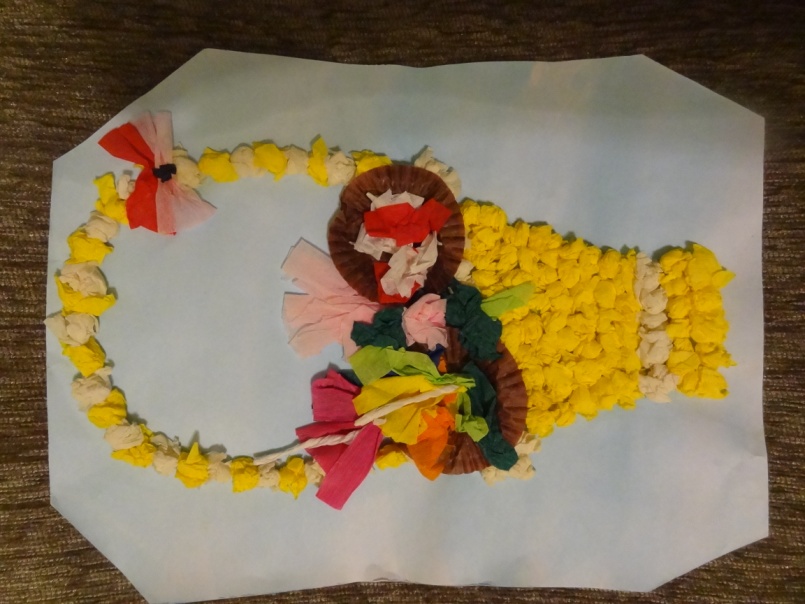 ПРИНЯТОна Совете педагоговМБДОУ №74 «Винни-Пух»протокол № 1 от   _____________УТВЕРЖДАЮзаведующий МБДОУ № 74 «Винни-Пух»____________   Колобова О.К.«____» _____________  2015 г.ОктябрьОктябрьОктябрьНеделя1 занятие2 занятиеIТема: «Летят перелетные птицы» (2 занятия, аппликация).Цель: Развитие способности создавать выразительные художественные образы в творческих работах.Материал: Засушенные листья, бумажные фигурки журавлей, клей ПВА, лист серого цвета, образец.Тема: «Летят перелетные птицы» (продолжение). Цель: Обучение пониманию связи душевных переживаний человека с явлениями и  состояниями природы - Божиего мира.Литература: Программа, стр.7.IIТема: «Чудесная птица»                    (2 занятия, аппликация).Цель: Формирование у детей представления о традиционном образном строе русского декоративно прикладного искусстваМатериал: засушенные листья, цветной картон, клей ПВА, гелевая ручка золотого или серебряного цвета, птицы (глиняные или деревянные).Тема: «Чудесная птица» (продолжение).Цель: Развитие способности детей к созданию художественного образа с помощью различных выразительных средств.Литература: Программа стр. 9.IIIТема: «Раз грибок, два грибок, положу я в кузовок» (2 занятия рисование).Цель: Развитие у  детей способности придумывать необычный образ гриба (девочка, мальчик, старик, принцесса и т.д.)Материал: акварель, гуашь, цв. карандаши, белый альбомный листТема: «Раз грибок, два грибок, положу я в кузовок» (продолжение).Цель: Развитие творчества, воображения.IVТема: «Осень вновь пришла»    (2 занятия, рисование, пуантель).Цель: Развитие у детей способностей всматриваться в картины художников- пейзажистов, нахождение ярких выразительных  моментов.Материал: гуашь, акварель, репродукции картин художников.Тема: «Осень вновь пришла» (продолжение).Цель: Знакомство детей с техникой рисования «пуантель».Литература: Н. А. Курочкина «Дети и пейзажная живопись Времена года»  НоябрьНоябрьНоябрьIТема: «Дары осени» (2 занятия, рисование, пуантель).Цель: Продолжение знакомства с жанрами живописи (натюрморт). Упражнение детей в составлении композиции из разных предметов и рисовании наброска составленного натюрмортаМатериал: Белый альбомный лист, гуашь, акварель, кисть №3, №5, предметы для натюрморта.Тема: «Дары осени» (продолжение).Цель: Совершенствование навыков рисования в технике «пуантель».Литература: Н.А.Курочкина «Знакомство с натюрмортом»IIТема: «Отметины земли- православные храмы»(2 занятия, мукосоль).Цель: Содействие формированию у детей представлений о внешнем виде и убранстве православного храма.Материал: мука, соль. вода, гуашь, рамочка для оформления работы или коробка от конфет.Тема: «Отметины земли-православные храмы» (продолжение).Цель: Обогащение лексики детей новыми словами: «купол- глава храма», «крест», «колокол», «иконы», «свечи».Воспитание особого отношения к храму как месту пребывания Божия.Литература: Программа стр. 18.IIIТема: «Белый ангел для людей, счастье рисовал» (коллаж).Цель: Закрепление представлений детей о творении мира Богом. Содействие формированию и уточнению представлений детей о мире невидимом, ангельском, о связи невидимого и видимого мира.Материал: шаблоны фигурок ангелов, цветные карандаши, фольга, золотистая тесьма, репродукции икон.Тема: «Осенняя салфетка» (декупаж).Цель: Обучение в  украшении салфетки в технике «декупаж».Материал: Бумажные белые салфетки, салфетки с рисунком  для декупажа, клей ПВА.IVТема: «Натюрморт  с  фруктами» (2 занятия, коллаж)Цель: Дать детям представление о том, как художник придумывает композицию для своей картины. Показать роль цветового фона для натюрморта.Материал: нитки х.б., шерсть, клей ПВА, цветной альбомный  лист.Тема: «Натюрморт с фруктами» (продолжение)Цель: Закрепление представлений детей о композиции.Литература: Н.А.Курочкина «Знакомство с натюрмортом»ДекабрьДекабрьДекабрьIТема: «Первые книги на Руси» (3 занятия.)Цель: Содействие развитию у детей интереса к книге и книжной культуре. Ознакомление детей с тем, как делается книга, кто участвует в ее создании.Материал: Альбомные листы, простые,  цветные карандаши, акварель, гуашь.Литература: Программа,              стр. 29.Тема: «Первые книги на Руси» (продолжение). Цель: Посредством методики книжного макетирования формирование у детей способности ориентироваться на листе бумаги, иллюстрирование и оформление с помощью взрослого книжного разворота в соответствии с содержанием конкретного отрывка текста.IIТема: «Первые книги на Руси» (продолжение)Цель: Развитие мышления и речи детей. Содействие развитию нравственных чувств детей. Воспитание чувства радости от участия в общей работе.Тема: «Березки в инее» (граттаж)Цель: Развитие художественного видения особенностей строения и формы берез. Обучение в передаче индивидуальных признаков березы в технике «граттаж».Материал: белый картон, свечка, черная тушь, гуашь, палочка для процарапывания.IIIТема: «Подарки к Рождеству»  (2 занятия, декупаж).Цель: Совершенствование навыков детей в технике «декупаж».Материал: цветные новогодние салфетки, основа для поделки, клей ПВА, блестки, мишура.Тема: «Подарки к Рождеству» (продолжение)Цель: Развитие творчества, воображения. IVТема: «Праздничные козули»(2 занятия,  выпечка)Цель: Приобщение к традициям родного края.Материал: соленое тесто, гуашьТема: «Праздничные козули» (продолжение).Цель: Приобщение к традициям родного края (продолжение).ЯнварьЯнварьЯнварьIТема: «Пушистая ёлочка в снегу» (бумажная пластика)Цель: Обучение детей технике сминания бумаги. Добиваться объемного и выразительного изображения. Материал: зеленые бумажные салфетки светлого и темного цвета, клей ПВА, образец ёлочки, простой карандаш, тонированная бумага. IIТема: «Свет Вифлиемской звезды» (мукосоль).Цель: Пополнение знаний о событии Рождества Христова. Закрепление стремления самостоятельно делать подарки для близких.Материал: Мука, соль, блестки, бисер, шаблоны восьмиконечной звездочки, образец.Литература: Программа,            стр. 26Тема: «Блаженно сердце, способное миловать» (святые подвижники и животные).Цель: Формирование первоначальных представлений о святости, любви и доброте, соединяющих человека с богом и всем миром.Материал: цветное тесто, игрушечные животные, картина Серафима СаровскогоЛитература: Программа, стр. 27IIIТема: «Праздник Сретения Господня» (2 занятия,аппликация).Цель: закрепление желания готовиться к православным праздникам, быть причастными к ним.Материал: шаблоны птиц, цветной клей, блестки, шнурокЛитература: Программа,           стр. 32Тема: «Новогодняя салфетка» (декупаж).Цель: Совершенствование навыков детей в технике «декупаж».Материал: 3-х слойные салфетки с новогодней тематикой, клей ПВА, основа для поделки.IVТема: «Рождественская сказка» (2 занятия, граттаж).Цель: Развитие ручной умелости в применении техники «граттаж». Умение передавать сказочность, через использование данной техники.Материал: Белый картон, свеча, черная тушь, гуашь, палочка для процарапывания, иллюстрации  соборов, церквей в разное время суток.Тема: «Рождественская сказка» (продолжение).Цель: Закрепление навыка процарапывания только отдельных деталей, для придания загадочности.Литература: Тюфанова И. В. «Мастерская юных художников. Развитие изобразительных способностей старших дошкольников».ФевральФевральФевральIТема: «Оклады для икон»(2 занятия, коллаж)Цель: Ознакомление детей с православной традицией почитания икон. Материал: Плотные полоски картона для рамки, тесто, стеклышки, бусы для украшенияТема: «Оклады для икон» (продолжение). Цель: Воспитание уважительного и благоговейного отношения ко всему святому. Литература: Программа, стр.31.IIТема: «Богатыри земли русской» (2 занятия, рисование).Цель: Воспитание отваги, мужества, желания служить Отечеству, защищать тех, кто нуждается в защите.Материал: репродукция, ВМ Васнецова «Богатыри», акварель, цветные карандаши.Тема: «Богатыри земли русской» (продолжение).Цель: Поддержание в детях желания быть похожими на русских богатырей.Литература: Программа,  стр. 33.IIIТема: «Валентинки» (рисование).Цель: Закрепление стремления самостоятельно делать подарки друзьям и близким.Материал: шаблоны сердечек розового цвета, акварель, гуашь, образцы Валентинок.Тема: «Зимняя птица, розовый снегирь» (рисование).Цель: Воспитание любви, бережного отношения к природе, воспитание милосердия и сострадания.Материал: акварель, гуашь, тонированный лист.Литература: Программа стр. 24.IVТема: «Скоро Масленицы шумной зазвучит веселый пир» (2 занятия, коллаж).Цель: Формирование у детей живого интереса к традициям отечественной культуры.Материал: силуэты петушков из картона, лоскутки цветной ткани, клей ПВА, образец.Тема: «Скоро Масленицы шумной зазвучит веселый пир»  (продолжение).Цель: Воспитание дружелюбия. Развитие  ручной умелости детей.Литература: Программа, стр. 35.МартМартМартIТема: «Букет роз»  (2занятия,мукосоль).Цель: Знакомство с приемом «скручивания» (кулечек) розы и составлением букета.Материал: соленое цветное тесто, тонированная бумага, вода, клей ПВА.Тема: «Букет роз» (продолжение).Цель: Формирование умения оформлять поделку в рамочку. Закрепление  правил работы с тестом и готовой поделкой.IIТема: «Подснежника глянул глазок голубой» (2 занятия, рисование).Цель: Уточнение представлений о весенних изменениях в природе.  Развитие  способности передавать свои впечатления и чувства в художественной форме.Материал: гуашь, альбомный лист, репродукции весеннихпейзажей.Тема: «Подснежника глянул глазок голубой» (продолжение).Цель: Развитие наблюдательности, способности примечать новое, необычное, любование красивым, трогательным в природе.Литература: Программа, стр. 39.IIIТема: «Весенний пейзаж»         (2 занятия, рисование).Цель: Обучение рисованию фона в технике «пуантель»                            с использованием смешивания красок.Материал: акварель, гуашь, белый альбомный лист, репродукции картин.Тема: «Весенний пейзаж» (рисование).Цель: Дополнение пейзажа изображением березы, вербы, птиц.IVТема: «Веточка мимозы в вазе» (2 занятия, бумажная пластика).Цель: Обучение детей приемам «скручивания» и «сминания» бумаги.Материал: гофрированная бумага, клей ПВА, заготовки для ваз.Тема: «Веточка мимозы»  (продолжение).Цель: Совершенствование навыка силуэтного вырезания вазы. Закрепление основ композиции.Литература: Л. А. Парамонова «Бумажная пластика»АпрельАпрельАпрельнеделя1 занятие2 занятиеIТема: «Вербная композиция» (2 занятия, коллаж).Цель: Поддерживание в детях радостного ожидания праздника «Пасхи».Материал: плоские альбомные яички в 0,5 альбомного листа, букет вербы в вазе, образцы поделок.Тема: «Вербная композиция» (продолжение).Цель: Воспитание любви и благоговейного отношение к Богу..Литература: Программа, стр. 43.IIТема: «Изготовление пасхальной открытки (2 занятия, рисование).Цель: Формирование первоначальных представлений о событиях Страстной седмицы и Воскресения Христова.Материал: картонные яички, гуашь, репродукция иконы «Распятие», Воскресения Христова.Тема: «Изготовление пасхальной открытки (продолжение).Цель: Поддерживание в детях желания заботиться о родных и друзьях, готовя для них подарки.Литература: Программа, стр. 44.IIIТема: «Цыпленок в пасхальном яичке» (2 занятия).Цель: Ознакомление детей с православным преданием о пасхальном яичке как символе воскресения Христова, победы жизни над смертью.Материал: шаблоны яичек, цыпленка, гуашь, образец цыпленка.Тема: «Цыпленок в пасхальном яичке» (продолжение).Цель: Поддерживание в детях чувства пасхальной радости.Литература: Программа, стр. 47.IVТема: «О, первый ландыш! Из под снега ты просишь солнечных лучей» (2 занятия, бумажная  пластика)Цель: Развитие у детей интереса к изображению букета ландышей, эмоционального отклика на их красоту.Материал: крепированная бумага, клей ПВА, тонированный картон.Тема: «О, первый ландыш! Из  под снега ты просишь солнечных лучей»  (продолжение)Цель: Закрепление навыка                     в составлении красивой композиции.Литература: Н. А. Курочкина «Дети и пейзажная живопись Времена года»  МайМайМайIТема: «Белые лебеди»                         (2 занятия, рисование).Цель: Расширение знаний детей о птицах.Материал: акварель, гуашь, альбомный лист, образец.Тема: «Белые лебеди» (продолжение).Цель: Воспитание гуманного отношения к миру животных и птиц.Литература: К.К. Утробина,  Г.Ф. Утробин «Увлекательное рисование методом тычка»,             стр. 54.IIТема: «Салфетка для весны»  (декупаж).Цель: Создание изображения в технике «декупаж».Материал: 3-х слойные салфетки с весенней тематикой, клей ПВА, основа для поделки.Тема: «Хоровод березок» (рисование).Цель: Обобщение и закрепление знаний о Боге, праздниках православного календаря.Знакомство с праздником Святой Троицы, особенностями его празднования.Материал: акварель, гуашь, белый альбомный лист.Литература: Программа, стр. 52IIIТема: «Корзинка с цветами»             (2 занятия, бумажная пластика).Цель: Продолжение работы в технике «бумажная пластика». Отрабатывание приемов сминания, скручивания.Материал: крепированная бумага, клей ПВА, тонированный лист, предметы для украшения.Тема: «Корзинка с цветами» (продолжение).Цель: Закрепление  навыка в аккуратном приклеивании комочков, плотно, без просветов.Литература: К.К. Утробина,  Г.Ф. Утробин «Увлекательное рисование методом тычка»,         стр. 54.IVТема: «Лето красное пришло» (2 занятия, рисование).Цель: Развитие у детей умения анализировать пейзажные картины.Материал: белый альбомный лист, акварель, палитра, простой карандаш.Тема: «Лето красное пришло»  (продолжение).Цель: Развитие умения использовать приобретенные знания в собственной творческой деятельности.Литература: Н. А. Курочкина «Дети и пейзажная живопись Времена года»,  стр. 174